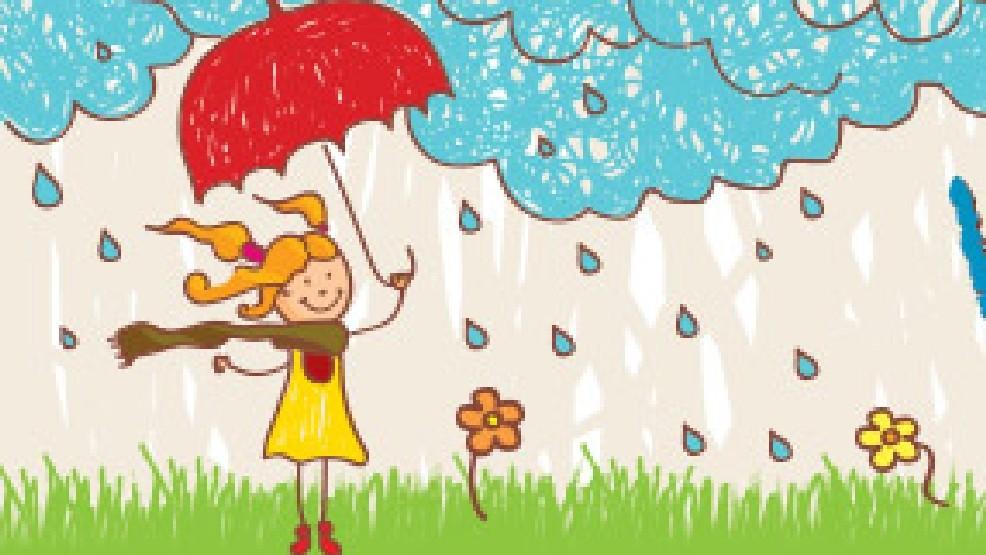 What can you see in this picture? Write 3 sentences describing the weather in this picture.There ……………………………………………………………………..There ……………………………………………………………………...It  is ……………………………………………………………………….                                             Marking Scheme                     12 marksTask Achievement:   2 points for each answer given        total         (6 Marks)          Language:      2 points for each correctly spelled /constructed sentence     (6 marks) Excellent: 10-12             83-100%🙂👏Very Good: 7-9              58 - 82%🙂Satisfactory: 4-6            33- 57%😐Unsatisfactory: 1-3        10- 32%️KEYAccept any reasonable answers like:There are clouds/ There is rain/ It is raining / It is rainy/ It is cold/ There are raindrops / It is windy / There is a strong wind etc. Name: ____________________________    Surname: ____________________________    Nber: ____   Grade/Class: _____Name: ____________________________    Surname: ____________________________    Nber: ____   Grade/Class: _____Name: ____________________________    Surname: ____________________________    Nber: ____   Grade/Class: _____Assessment: _____________________________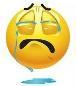 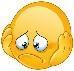 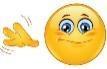 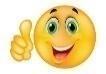 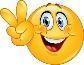 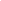 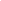 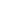 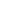 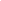 Date: ___________________________________________________    Date: ___________________________________________________    Assessment: _____________________________Teacher’s signature:___________________________Parent’s signature:___________________________